Publicado en Málaga el 26/03/2021 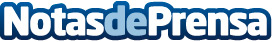 Las preguntas más frecuentes sobre implantes dentales en Málaga, según Fernández CarriónDesde que en el 1965 se colocara el primer implante dental , la Implantología ha experimentado un importante desarrollo en cuanto a técnicas, materiales y tecnología utilizados. Por lo que hoy en día es una de las técnicas dentales más demandadas en las clínicas dentales en MálagaDatos de contacto:Fernandez Carrion952360628Nota de prensa publicada en: https://www.notasdeprensa.es/las-preguntas-mas-frecuentes-sobre-implantes Categorias: Medicina Industria Farmacéutica Andalucia Medicina alternativa Odontología http://www.notasdeprensa.es